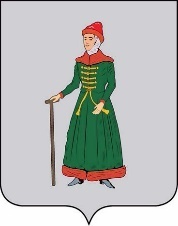 АДМИНИСТРАЦИЯСТАРИЦКОГО МУНИЦИПАЛЬНОГО ОКРУГАТВЕРСКОЙ  ОБЛАСТИПОСТАНОВЛЕНИЕ30.12.2022                                  г. Старица                                  № 777Об утверждении Перечня должностей муниципальной службыв муниципальном образовании Старицкий муниципальный округ Тверской области, при назначении на которые граждане и при замещении которых муниципальные служащие обязаны представлять сведения о своих доходах, расходах, об имуществе и обязательствах имущественного характера, а также сведения о доходах, расходах, об имуществе и обязательствах имущественного характера своих супруги (супруга) и несовершеннолетних детейВ соответствии с Федеральным законом от 25.12.2008 №273-ФЗ«О противодействии коррупции»,Федеральным законом от 03.12.2012 №230-ФЗ«О контроле за соответствием расходов лиц, замещающих государственные должности, и иных лиц их доходам»Администрация Старицкого муниципального округа Тверской области ПОСТАНОВЛЯЕТ:1. Утвердить Перечень должностей муниципальной службы в муниципальном образовании Старицкиймуниципальный округ Тверской области, при назначении на которые граждане и при замещении которых муниципальные служащие обязаны представлять сведения о своих доходах, расходах, об имуществе и обязательствах имущественного характера, а также сведения о доходах, расходах, об имуществе и обязательствах имущественного характера своих супруги (супруга) и несовершеннолетних детей, согласно приложению к настоящему постановлению.2. Считать утратившими силу с момента вступления в силу настоящего постановления:а) постановление Администрации Старицкого района от 28.12.2015 № 469 «Об утверждении Перечня должностей муниципальной службы в администрации Старицкого района, при назначении на которые граждане и при замещении которых муниципальные служащие обязаны представлять сведения о своих доходах, расходах, об имуществе и обязательствах имущественного характера, а также сведения о доходах, расходах, об имуществе и обязательствах имущественного характера своих супруги (супруга) и несовершеннолетних детей»;б) постановление Администрации Старицкого района от 29.12.2016 № 398 «О внесении изменений в Перечень должностей муниципальной службы в администрации Старицкого района, при назначении на которые граждане и при замещении которых муниципальные служащие обязаны представлять сведения о своих доходах, расходах, об имуществе и обязательствах имущественного характера, а также сведения о доходах, расходах, об имуществе и обязательствах имущественного характера своих супруги (супруга) и несовершеннолетних детей»;в)постановление Администрации Старицкого района от14.02.2017 № 42 «О внесении изменений в Перечень должностей муниципальной службы в администрации Старицкого района, при назначении на которые граждане и при замещении которых муниципальные служащие обязаны представлять сведения о своих доходах, расходах, об имуществе и обязательствах имущественного характера, а также сведения о доходах, расходах, об имуществе и обязательствах имущественного характера своих супруги (супруга) и несовершеннолетних детей»;г) постановление Администрации Старицкого района от29.12.2017 № 709 «О внесении изменений в Перечень должностей муниципальной службы в администрации Старицкого района, при назначении на которые граждане и при замещении которых муниципальные служащие обязаны представлять сведения о своих доходах, расходах, об имуществе и обязательствах имущественного характера, а также сведения о доходах, расходах, об имуществе и обязательствах имущественного характера своих супруги (супруга) и несовершеннолетних детей».3. Контроль за исполнением настоящего постановления возложить на управляющего делами Администрации Старицкого муниципального округа.4. Настоящее постановление вступает в силу с 01.01.2023 и подлежит размещению на официальном сайте Администрации Старицкого муниципального округав информационно-телекоммуникационной сети «Интернет».ГлаваСтарицкого муниципального округа                           С.Ю. ЖуравлёвПриложениек постановлению АдминистрацииСтарицкого муниципального округаТверской областиот ________________ № ______Перечень должностей муниципальной службыв муниципальном образовании Старицкиймуниципальный округ Тверской области, при назначении на которые граждане и при замещении которых муниципальные служащие обязаны представлять сведения о своих доходах, расходах, об имуществе и обязательствах имущественного характера, а также сведения о доходах, расходах, об имуществе и обязательствах имущественного характера своих супруги (супруга) и несовершеннолетних детейДолжности муниципальной службы, отнесенные Реестром должностей муниципальной службы в муниципальном образованииСтарицкий муниципальный округ Тверской области, к:1. высшим должностям муниципальной службы;2. главным должностям муниципальной службы;3. ведущим должностям муниципальной службы;4. старшим должностям муниципальной службы:4.1. В самостоятельных структурных подразделениях Администрации Старицкого муниципального округа:4.1.1.комитет по управлению имуществом;4.1.2. отдел образования:а) ведущий специалист, секретарь комиссии по делам несовершеннолетних и защите их прав при Администрации Старицкого муниципального округа.4.2. В структурных подразделениях в составе Администрации Старицкого муниципального округа:4.2.1. архивный отдел;4.2.2. отдел бухгалтерского учета и отчетности;4.2.3. отдел жилищно-коммунального хозяйства и жилищной политики;4.2.4. отдел строительства и дорожного хозяйства;4.2.5.отдел экономики и муниципальных закупок;4.2.6. юридический отдел.